茉莉花  Jasmine FollowerChinese Folk Song Lyrics:  茉莉花 Jasmine Flower好一朵美丽的茉莉花Hǎo yì duǒ měi lì de mò lì huāWhat a beautiful jasmine flower!好一朵美丽的茉莉花Hǎo yì duǒ měi lì de mò lì huāWhat a beautiful jasmine flower!芬芳美丽满枝桠Fēn fāng měi lì mǎn zhī yāFragrant and beautiful smell fulfills branches又香又白人人夸Yòu xiāng yòu bái rén rén kuāAlso good-smelling also white everyone praises让我来将你摘下Ràng wǒ lái jiāng nǐ zhāi xiàLet me come to pluck you down送给别人家Sòng gěi bié rén jiāGive to other people’s household茉莉花呀茉莉花Mò lì huā ya mò lì huāJasmine flower oh jasmine flowerVideo [2:12]: Jasmine Flower SongVideo [4:15]: 歌曲《茉莉花》宋祖英 席琳.迪翁 2013央视蛇年春晚
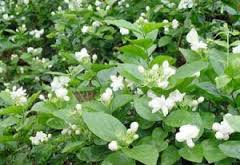 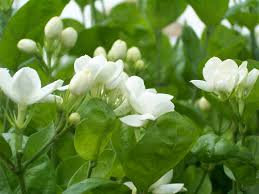 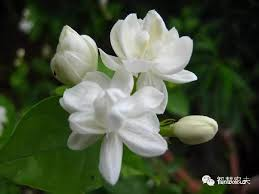 中文 (Chinese)拼音 (Pinyin)英文 (English)茉莉花mò lì huāJasmine flower一朵yì duǒA piece of (Flower)美丽的měi lì deBeautiful芬芳fēn fāngFragrant; aromatic满mǎnFull, complete枝桠zhī yāBranches又yòuAlso香xiāngGood-smelling; fragrant白báiWhite夸kuāTo praise让ràngLet将jiāngBe going to; will\shall摘下zhāi xiàpluck down; pick off送給sòng gěiGive away; give別人bié rén Other people家jiāHome; household